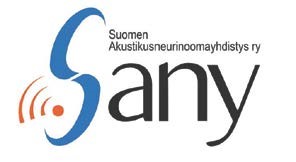 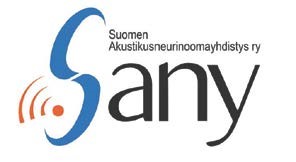 Ajankäyttö- ja palautelomake vuosi ___________Alueen nimi_______________________________________ Aluevastaavan nimi__________________________________________ Aluetapahtumia oli vuoden aikana______kpl Olen käyttänyt tapahtumien suunnittelun ja valmisteluun aikaa_____tuntia   Olen käyttänyt matkoihin aikaa ____ tuntia
Olen ollut tapahtumissa mukana____tuntia    Tapahtumien teemat tai ohjelma: ____________________________________________________________________________________________________________________________________________________________________________________________________________________________________________________________________________________ Kokemuksia tapahtumista:_______________________________________________  _____________________________________________________________________ _____________________________________________________________________ Kehitysehdotuksia:______________________________________________________ _____________________________________________________________________ _____________________________________________________________________ _____________________________________________________________________        Päiväys 	 	 	Allekirjoitus        ________________ 	 	____________________________________ 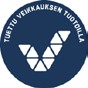 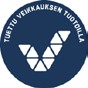 www.akustikusneurinoomayhdistys.com 